                                   МИНИСТЕРСТВО ОБРАЗОВАНИЯ И НАУКИ РЕСПУБЛИКИ ДАГЕСТАНУПРАВЛЕНИЕ ОБРАЗОВАНИЯ АДМИНИСТРАЦИИ М.Р. «КИЗИЛЮРТОВСКИЙ РАЙОН»МУНИЦИПАЛЬНОЕ КАЗЕННОЕ ОБЩЕОБРАЗОВАТЕЛЬНОЕ УЧРЕЖДЕНИЕ«КИРОВАУЛЬСКАЯ СРЕДНЯЯ ОБЩЕОБРАЗОВАТЕЛЬНАЯ ШКОЛА»РД КИЗИЛЮРТОВСКИЙ РАЙОН, С. КИРОВАУЛ, УЛ. АХМЕДУЛЫ № 1, эл. почта: kirovaul_sosh@mail.ru, тел.Приказ            №                                                                                                             от   01.09.2022 г.«Об организации родительского контроля за качеством горячего питания» В соответствии с перечнем поручений Председателя Правительства РД по итогам совещания по вопросу «Об организации бесплатного питания в общеобразовательных учреждениях РД» и МР 2.3 0180-20,Приказываю:1.     Создать комиссию по контролю организации питания из 6 человек, в составе:     -    председателя комиссии Абдулкадырова Х.А. соц. педагог.     -    Мукумагомедова У.М. учителя начальных классов;     -    Гаирбекова П.Р. председателя профкома;     -   Омарова Ч.С. – завхоз;     -    Абдурахманов А.М. - председатель общешкольного родительского комитета;     -    Дибиров Б.А. -  член общешкольного родительского комитета2.     Обязать комиссию по производственному контролю организовывать проверки состояния и организации питания детей совместно с родительским комитетом, согласно мониторинга контроля за питанием (в том числе, оперативные проверки и еженедельные).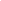 3.     Комиссии разработать положение об организации контроля за организацией                     питания детей.4.     Контроль за исполнением данного приказа возлагаю на себя.                           Директор                                                                /Элендулаева П.Э/